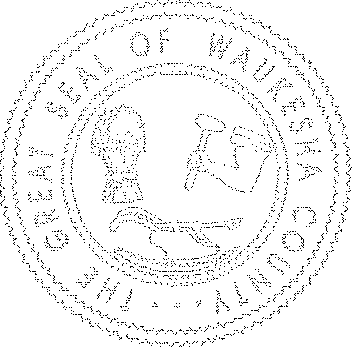 Waukesha CountyCOUNTY BOARD PROCEEDINGS12th Meeting, 173rd Year of the Waukesha County Board of SupervisorsFebruary 26, 2019CONVENE MEETINGCall to order:  Chairman Decker called the meeting to order and led the Board in the Pledge of Allegiance and a moment of silence.Roll Call:  All County Board Supervisors were present. County Clerk Correspondence & Announcements:  County Clerk Wartman announced that County Executive Farrow signed the ordinances from the January 22, 2019 County Board Meeting.  Supervisors were notified that four claims had been filed since the December meeting.Approval of Minutes of Previous Meeting:  Supervisor Paulson moved to approve the minutes from the January 22, 2019 County Board Meeting.  Supervisor Johnsonseconded the motion.  The Board was polled by voice vote. The minutes passed unanimously.Announcement of Votes Needed:   Chairman Decker announced Ordinances 173-O-094, 173-O-096 through 173-O-098 required 17 votes and all other Ordinances required simple majority.  Public Comments:The following individual spoke in favor of the Proposed Ordinance 173-O-091.  “Amend The District Zoning Map Of The Town Of Lisbon Zoning Code By Rezoning Certain Lands Located In Part Of The S ½ Of Section 30, T8N, R19E, Town Of Lisbon, Waukesha County, Wisconsin, From The A-10 Agricultural District To The A-5 Mini Farm District (RZ26)”.Ed LawtonSTANDING COMMITTEES PRESENTATIONS OF ORDINANCES, RESOLUTIONS & MOTIONSLAND USE, PARKS AND ENVIRONMENT COMMITTEEOrdinance 173-O-087 was presented for action.  [Amend The District Zoning Map Of The Waukesha County Shoreland And Floodland Protection Ordinance And The Waukesha County Zoning Code For The Town Of Oconomowoc By Conditionally Rezoning Certain Lands Located In Part Of The NW ¼ And The NE ¼ Of Section 13, T8N, R17E, Town Of Oconomowoc, Waukesha County, Wisconsin, From The Farmland Preservation (FLP) And Farmland Conservancy (FLC) Districts To The R-1 Residential And High Ground Water (HG) Districts With EC Environmental Corridor And C-1 Conservancy District Overlays (RZ13)].Supervisor Zimmermann moved to approve Ordinance 173-O-087.  Supervisor Foti seconded the motion. The Board was polled and twenty-five (25) votes were cast "aye".  The ordinance passed unanimously.Ordinance 173-O-088 was presented for action.  [Amend The Waukesha County Shoreland And Floodland Protection Ordinance District Zoning Map Of The Town Of Vernon By Conditionally Rezoning Certain Lands Located In Part Of The W ½ Of The SW ¼ Of Section 1, T5N, R19E, Town Of Vernon, Waukesha County, Wisconsin, From The RRD-5 Rural Residential Density District 5 To The B- 3 General Business District (RZ16)].Supervisor Zimmermann moved to approve Ordinance 173-O-088.  Supervisor Whittow seconded the motion. The Board was polled and twenty-five (25) votes were cast "aye".   The ordinance passed unanimously.Ordinance 173-O-089 was presented for action.  [Amend The Town Of Oconomowoc District Zoning Map Of The Waukesha County Zoning Code For The Town Of Oconomowoc By Conditionally Rezoning Certain Lands Located In Section 10, T8N, R17E, Town Of Oconomowoc, From The FLP Farmland Preservation District To The R-1 Residential District (RZ20)].Supervisor Zimmermann moved to approve Ordinance 173-O-089.  Supervisor Howard seconded the motion. The Board was polled and twenty-five (25) votes were cast "aye".  The ordinance passed unanimously.Ordinance 173-O-090 was presented for action.  [Amend The Town Of Ottawa Zoning Map Of The Waukesha County Zoning Code For The Town Of Ottawa By Rezoning Certain Lands Located In Part Of The W ½ Of Section 33, T6N, R17E, Town Of Ottawa, From The A-T Agricultural Transition District To The AD-10 Agricultural Density-10 District (RZ22)].Supervisor Zimmermann moved to approve Ordinance 173-O-090.  Supervisor Wolff seconded the motion. The Board was polled and twenty-five (25) votes were cast "aye".  The ordinance passed unanimously.Ordinance 173-O-091 was presented for action.  [Amend The District Zoning Map Of The Town Of Lisbon Zoning Code By Rezoning Certain Lands Located In Part Of The S ½ Of Section 30, T8N, R19E, Town Of Lisbon, Waukesha County, Wisconsin, From The A-10 Agricultural District To The A-5 Mini Farm District (RZ26)].Supervisor Zimmermann moved to approve Ordinance 173-O-091.  Supervisor Batzko seconded the motion. The Board was polled and twenty-five (25) votes were cast "aye".  The ordinance passed unanimously.Ordinance 173-O-092 was presented for action.  [Amend The District Zoning Map Of The Town Of Delafield Zoning Code By Rezoning Certain Lands Located In Part Of The SE ¼ Of Section 34 And Part Of The SW ¼ Of Section 35, T7N, R18E, Town Of Delafield, Waukesha County, Wisconsin, From The A-1 Agricultural District (Town) To The A-2 Rural Home District (Town) (RZ27)].Supervisor Zimmermann moved to approve Ordinance 173-O-092.  Supervisor Cummings seconded the motion. The Board was polled and twenty-five (25) votes were cast "aye".  The ordinance passed unanimously.Ordinance 173-O-093 was presented for action.   [Repeal And Recreate The Text Of Chapter 14, Article X Of The Code Of Ordinances, Health-Related Regulations And Licenses, To Update Administrative Code References And To Modernize Various Code Provisions].Supervisor Zimmermann moved to approve Ordinance 173-O-093.  Supervisor Cummings seconded the motion. The Board was polled and twenty-four (24) votes were cast "aye".  Supervisor Johnson voted “nay”.  The ordinance passed 24-1.  Ordinance 173-O-094 was presented for action.   [Authorize Acceptance Of Wisconsin Department Of Corrections Windows To Work Grant For Re-Entry Workforce Development Services In Waukesha, Ozaukee, And Washington Counties And Amend The 2019 Budget Of The Department Of Parks And Land Use].Supervisor Zimmermann moved to approve Ordinance 173-O-094.  Supervisor Wysocki seconded the motion.  The Board was polled and twenty-five (25) votes were cast "aye".  The ordinance passed unanimously.PUBLIC WORK COMMITTEEOrdinance 173-O-095 was presented for action.  [Laying Out, Relocation And Improvement Of County Trunk Highway M, N. Calhoun Rd. To N. 124th Street, Waukesha County Project I.D. 2759-03-00, Revision #1].Supervisor Swan moved to approve Ordinance 173-O-095.  Supervisor Michalski seconded the motion. The Board was polled and twenty-five (25) votes were cast "aye".  The ordinance passed unanimously.EXECUTIVE COMMITTEEOrdinance 173-O-096 was presented for action.  [Authorize Department Of Public Works To Accept Monetary Donation For CTH DR Shoulder Paving And Modify The 2019 Capital Project Budget].Supervisor Heinrich moved to approve Ordinance 173-O-096.  Supervisor Morris seconded the motion.  The Board was polled and twenty-five (25) votes were cast "aye".  The ordinance passed unanimously.JUDICIARY & LAW ENFORCEMENT COMMITTEEOrdinance 173-O-097 was presented for action.  [Amend The 2019 Sheriff’s Department Budget For The Expenditure Of Seized Funds To Participating Agencies].Supervisor Wolff moved to approve Ordinance 173-O-097.  Supervisor Grant seconded the motion. The Board was polled and twenty-five (25) votes were cast "aye".  The ordinance passed unanimously.FINANCE COMMITTEEOrdinance 173-O-098 was presented for action.  [Transfer Carryover Funds From 2018 Unexpended Appropriations To 2019 Budgeted Appropriations].Supervisor Heinrich moved to approve Ordinance 173-O-098.  Supervisor Dondlinger seconded the motion. The Board was polled and twenty-five (25) votes were cast "aye".  The ordinance passed unanimously.ADJOURN MEETING  Supervisor Wolff moved to adjourn to Tuesday, March 26, 2019 at 6:00 p.m. or at the call of the County Board Chair. Supervisor Zimmerman seconded the motion.  By voice vote the Board unanimously approved the motion to adjourn.   The Board adjourned at 7:41 p.m.Respectfully submitted, __________________________________________ Margaret Wartman, Waukesha County Clerk